ИНСТРУКЦИЯ ПО ЭКСПЛУАТАЦИИУСТАНОВКА ИЗДЕЛИЯИзделие  устанавливать на выровненную по горизонту поверхностьПРАВИЛА ТРАНСПОРТИРОВКИИзделие должно транспортироваться грузовым транспортом с соблюдением правил для конкретного вида транспорта.ПРАВИЛА ЭКСПЛУАТАЦИИ1. Используйте изделие  по назначению.2. Проводить тех. обслуживание изделия - не реже одного раза в неделю.3. Проводить визуальный осмотр изделия и проверять крепежные соединения -  ежедневно.ПРАВИЛА ХРАНЕНИЯИзделие хранить в помещениях, обеспечивающих сохранность от механических повреждений, попадания влаги и действия агрессивных сред.	ГАРАНТИЙНЫЕ ОБЯЗАТЕЛЬСТВАИзготовитель гарантирует соответствие изделия техническим требованиям при соблюдении потребителем условий эксплуатации и хранения и при наличии паспорта на изделие.Гарантийный срок эксплуатации – 12 месяцев со дня получения изделия потребителем. Гарантийный ремонт осуществляется только при наличии паспорта.СВЕДЕНИЯ О РЕКЛАМАЦИЯХВ случае обнаружения дефектов и неисправностей потребитель имеет право предъявить рекламацию в течение 30 дней с момента получения изделия, а Изготовитель обязуется удовлетворить требования по рекламации в течение 30 дней с момента её получения. Гарантийный ремонт осуществляется при наличии паспорта.СВИДЕТЕЛЬСТВО О ПРОДАЖЕДата  ________________________ 	Подпись продавца   __________________Дата  ________________________	 Подпись покупателя   _______________ ООО  «Пумори – Спорт»Трибуна однорядная на 3 местаПаспорт – описаниеВ10.3.000ПС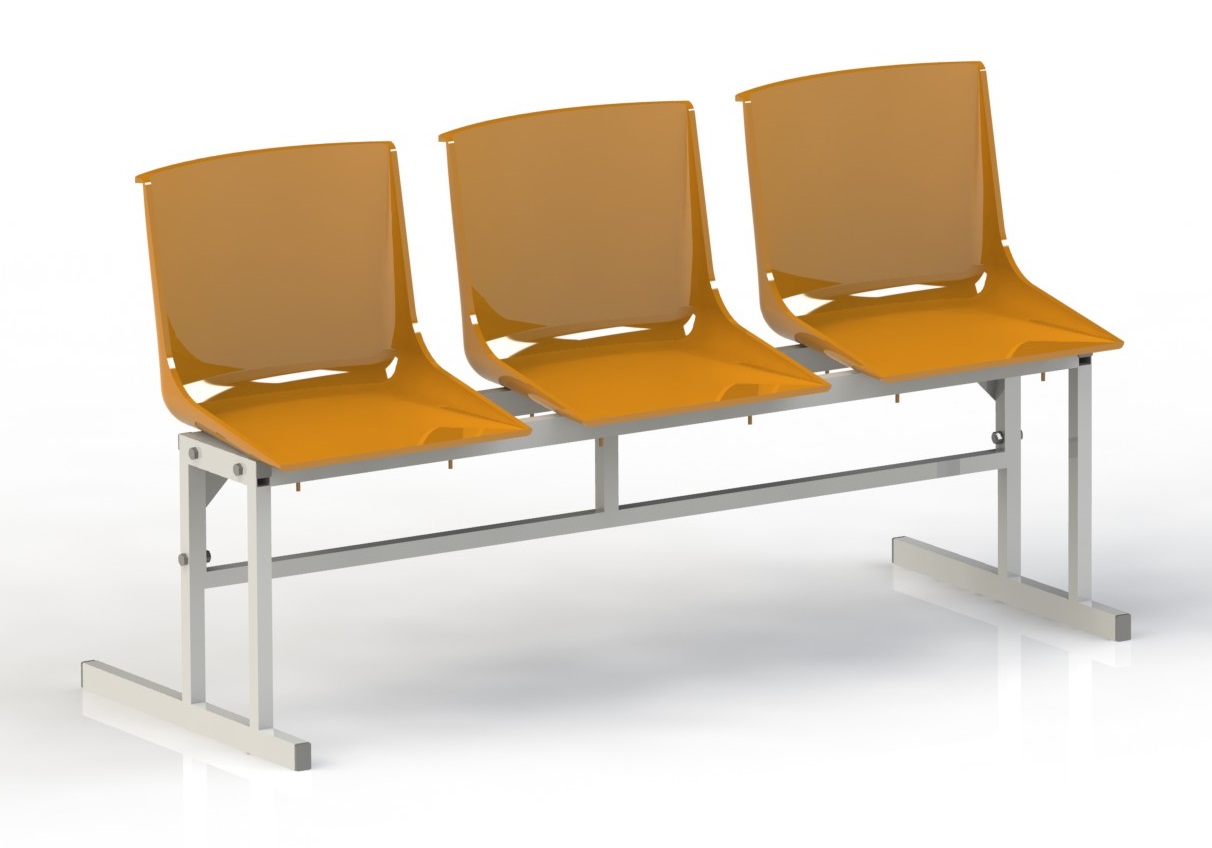 Россия, 620142, г. Екатеринбург, ул. Монтёрская, 3Тел.: (343) 287-93-70; 287-93-80E-mail:psp@pumori.ruwww.pumorisport.ruТЕХНИЧЕСКОЕ ОПИСАНИЕВВЕДЕНИЕТехническое описание предназначено для изучения конструкции и содержит технические данные и сведения об устройстве изделия, необходимые для обеспечения его правильной эксплуатации.НАЗНАЧЕНИЕТрибуна однорядная является спортивным оборудованием для использования при проведении массовых мероприятий (соревнований, собраний, выступлений спортсменов и т.д.)ТЕХНИЧЕСКИЕ ДАННЫЕГабаритные  размеры (не более):Длина, мм											1460Ширина, мм											610Высота, мм											810Масса, кг												25УСТРОЙСТВО ИЗДЕЛИЯИспользуемый сортамент: труба профильная 25х25х2,5мм, 40х25х2мм и т.д.   Покрытие: ППП.Прочие материалы:	 сиденья пластиковые, заглушки пластиковые, метизы.КОМПЛЕКТНОСТЬБоковина				2Перемычка			1Болт M10x40 ГОСТ 7798-70	6Болт M6x60			12Гайка M10 ГОСТ 5915-70	6Гайка M6 ГОСТ 5915-70	12Шайба A.10 ГОСТ 11371-78	6Шайба A.6 ГОСТ 11371-78	12Сиденье пластмассовое		3Заглушка 40х25 (внутренняя)	8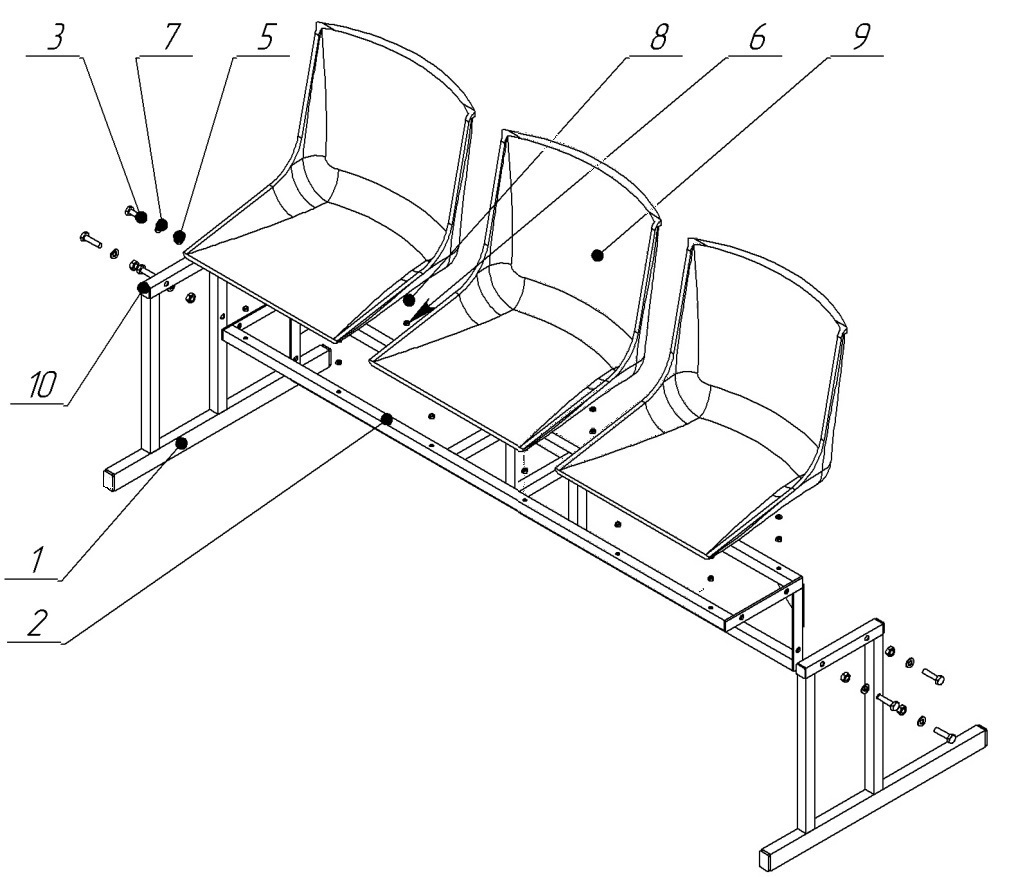 Рисунок 1 – КомплектностьСБОРКА ИЗДЕЛИЯСборка согласно рисунку 1. Соединить боковины (1) и перемычку (2) при помощи метизов (3, 5, 7). Закрепить сиденья (9) на металлоконструкцию при помощи (4, 6, 8). Установить заглушки (11, 12).Изготовитель оставляет за собой право на изменения конструкции, не ухудшающие эксплуатационные характеристики изделия.СВИДЕТЕЛЬСТВО О ПРИЕМКЕКод изделия: В10.3соответствует техническим требованиям конструкторской документации и признано годным для эксплуатации.Приемку произвел ________________________		Дата выпуска  12.07.2018г. (роспись)Приемку произвел ________________________	 	 Дата выпуска _________                   (роспись кладовщика ПС)